NAVODILO ZA DELO!Začenjamo z novim sklopom DIHALA. Najprej boste si zapisali namene učenja za ta sklop. Sami si boste oblikovali kriterije učenja.Naloga: Nameni učenja:Ko končate s kriteriji uspešnosti si v zvezek zapišite naslov: CELIČNO IN PLJUČNO DIHANJEDIHALA: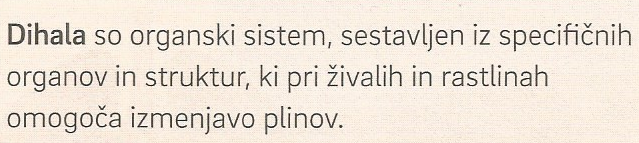 CELIČNO IN PLJUČNO DIHANJETi dve vrsti dihanja, ki potekata v našem telesu boste spoznali preko naslednje naloge.          Prepiši nalogo v zvezek in jo reši!Ugotovi ali zapisa opisujeta celično ali pljučno dihanje!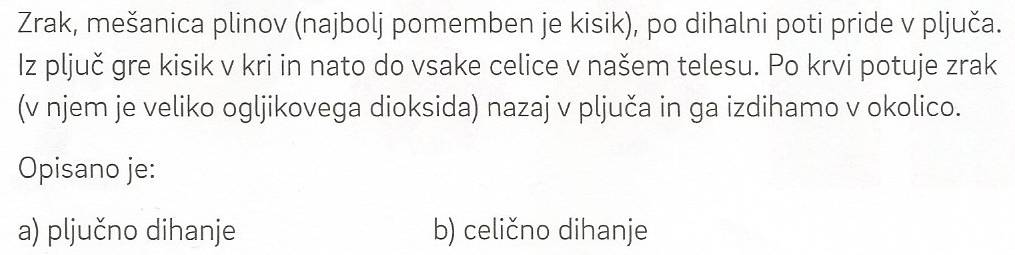 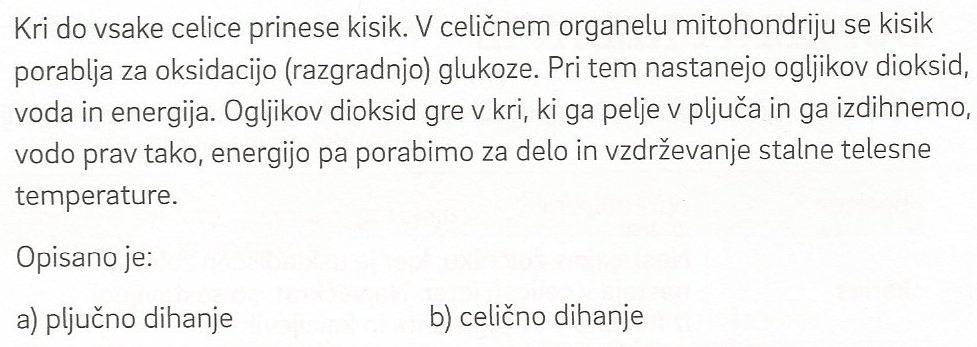 RAZRED8.aPREDMETBIOLOGIJA 8DATUM25.3.2020UČNA TEMADIHALAUČNA ENOTAPLJUČNO IN CELIČNO DIHANJEUČNI CILJI- poznati izmenjavo plinov v pljučih-pljučno dihanje,-poznati potek dihanja v mitohondrijih celice-celično dihanje.UČNI PRIPOMOČKIUčbenik: SPOZNAVAM SVOJE TELO,www.irokusplus.siNOVI POJMIpljučno dihanje, celično dihanjePRILOGEnavodilo za deloUčni namen: Učim se:razumeti razliko med pljučnim in celičnim dihanjem,razumeti mehanizem vdiha in izdiha,poznati  dele dihal in zgradbo pljuč, razumeti proces izmenjave plinov, ter povezavo s krvožilnim sistemom, razumeti negativne vplive drobnih delcev in strupenih snovi (kajenje, azbest, inhalacije drog, alergije idr.), ter nevarnosti zadušitve,poznati vzroke, posledice najpogostejših bolezni dihal, ter preventivo in prvo pomoč.